                   ҠАРАР                                                              РЕШЕНИЕО счетной комиссии сорок седьмого  заседания Совета  сельского поселения  Шаранский  сельсовет муниципального района   Шаранский район  Республики Башкортостан  27 созыва В соответствии со ст. 29 Регламента Совета сельского поселения Шаранский сельсовет муниципального района Шаранский	 район Республики Башкортостан Совет сельского поселения Шаранский  сельсовет муниципального района Шаранский район  решил:-избрать счетную комиссию сорок седьмого заседания Совета сельского поселения Шаранский сельсовет муниципального района Шаранский район Республики Башкортостан в составе:1. Дюкарева Альфида Ибатовна - избирательный округ № 62. Шакиров Динар Дамирович  - избирательный округ  № 6Заместитель председателя Советасельского поселенияШаранский сельсовет                                                              Зилеев И.А.с. Шаран26.12.2018№ 47/345                                          Башкортостан РеспубликаһыШаран районымуниципаль районыныңШаран ауыл Советы ауыл биләмәһе Советы452630 Шаран ауылы, Кызыл урамы, 9Тел.(347) 2-22-43,e-mail:sssharanss@yandex.ruШаран  ауылы, тел.(34769) 2-22-43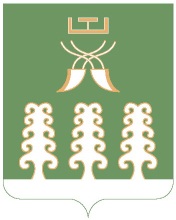 Республика БашкортостанСовет сельского поселенияШаранский сельсоветмуниципального районаШаранский район452630 с. Шаран ул. Красная,9Тел.(347) 2-22-43,e-mail:sssharanss@yandex.ruс. Шаран тел.(34769) 2-22-43